Office达人——PPT高效制作技巧轻松搞定PPT，让你的展示更出彩5月25日上海1980元课程大纲第一模块：创作PPT的高效思路与方法幻灯片的构成要素内容与美观的双向结合结构化的文档 + 统一化的模板 + 多样化的表达	根据提纲文档，自动生成PPT	使用模板（主题），快速统一整体风格	第二模块：更丰富多彩的展现与表达	幻灯片中的“文字”处理技巧	如何制作漂亮的“表格”	用“图表”直观展现复杂数据，清晰生动的呈现展示	让“图片”更加与众不同	图形化的文字 — “图示”怎么画	在放映时直接打开外部文档，播放音频/视频的注意要点	动画：给演示添加特殊视觉效果	PPT的放映技巧：	运用墨迹功能，在演示中交流互动	你可以比观众多看一点点	小礼物：演讲演示常用工具分享	相关课程作为职场人士，你可能还会对《Office达人——Excel高效操作技巧》感兴趣想要在呈现技能上更进一步，你可能需要学习《过目难忘的图像化表达》《大脑的瑞士军刀——思维导图》讲师简介张 先生背景经历肯耐珂萨资深讲师，顾问	英国国际管理公会（IPMA）授证的国际职业培训师	毕业于同济大学信息管理专业	先后服务于四家大型金融企业，负责企业核心信息部门的管理工作多年工作中积累的大量Office工具的高效应用经验，专业的IT背景和视角	丰富的授课经验，学员满意度均超过90%	擅长领域《从Excel数据分析到图表展示》、《用你的PPT说话——高效PPT制作技巧》、《Excel高效操作技巧》服务客户中国电信、中国联通、中国移动、上海电力，上汽集团、通用汽车、东方通信、浦发银行、上海市政院、西上海集团、贝尔阿尔卡特、大冢制药、辉瑞制药、洲际酒店集团、希悦尔包装、诺信（中国）、恒力集团、世茂、东方希杰、国泰君安、海富通、华宝信托、光明乳业、大金空调、宝钢、中国人寿、恒康天安、康宝莱、安利、璐彩特、特瑞保、沃尔沃、丰田、欧莱雅、玫琳凯、斯派莎克工程、欧姆龙、丹纳赫工具、斯必能、台积电、嘉盛半导体、诺士达盛特电子、新新运、一汽大众、东风汽车、海力达、博士蛙、埃克森美孚、尼纳斯石油、强生、英孚、英特尔、上海烟草集团、双立人亨克斯、固特异轮胎、伯乐生命医学、澳大利亚英诺薄膜、晶澳太阳能、庄信万丰、DSM、TDK、PPG、Bunge、New Balance等。	学员反馈“形象生动+实际操作=收获颇丰。“    ——王女士（某国内知名光学公司）“课程非常实用，而且提供了很多很好的小工具。“     ——计女士（某国内大型商品交易所）“课程有趣实用，平时工作中需要的内容基本都讲到了，老师的授课方式也很幽默。”                                                      ——王先生（某国内知名防水科技有限公司）“学到了许多在工作中可以应用的东西。”    ——曾女士（某知名外资工程技术公司）“本次培训实用性非常强，对我工作写报告的帮助非常大，老师人也很好。”     ——毛女士（某国内大型化学试剂公司）谁来参加？课程时长对完美、高效的完成工作有积极追求，需要经常使用PPT的各类人员，尤其是从事行政、人力资源、销售、市场营销、财务管理和项目管理的人士。1天（7小时）有何收获？先决条件？学会PPT的高效制作思路学会制作和使用模板学会更多样化的展现表达方式会基本的电脑操作技能即可为何参加？为何参加？本课程以解决实际问题为导向，以案例教学为核心，凭借教学内容的专业设计、讲师丰富的培训经验，教你学习：运用PPT呈现的思路、及实现的技巧，助你用好PPT，为展示添彩。本课程以解决实际问题为导向，以案例教学为核心，凭借教学内容的专业设计、讲师丰富的培训经验，教你学习：运用PPT呈现的思路、及实现的技巧，助你用好PPT，为展示添彩。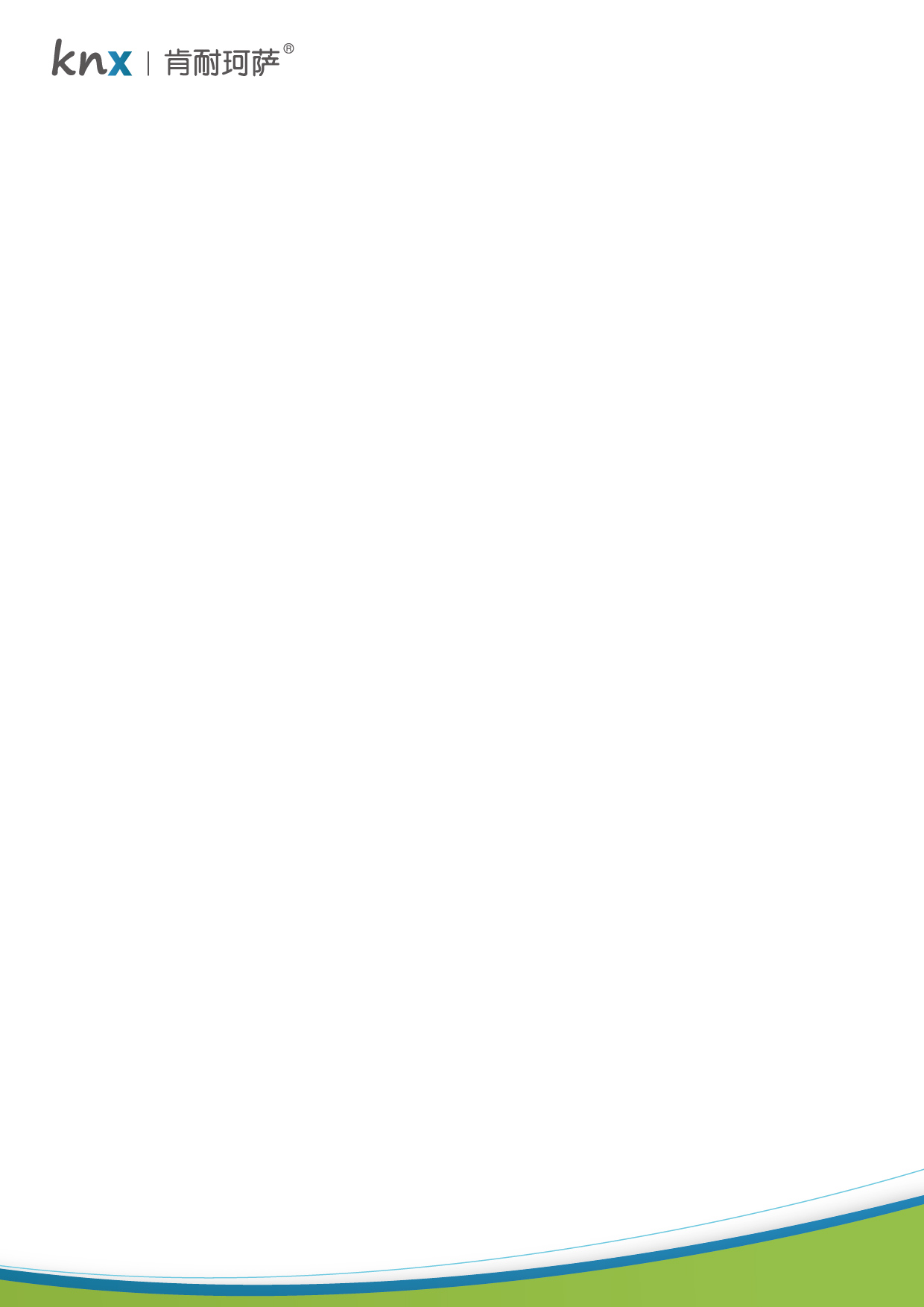 